Away with gloom, away with doubt    AMNS 437       Melody: Blairgowrie     8 8. 8 6. 8 6.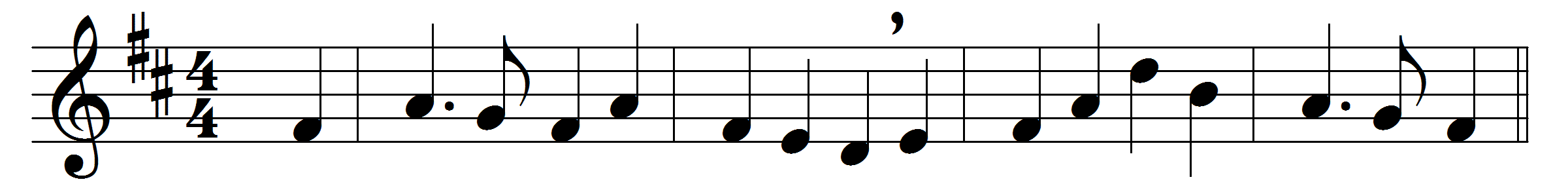 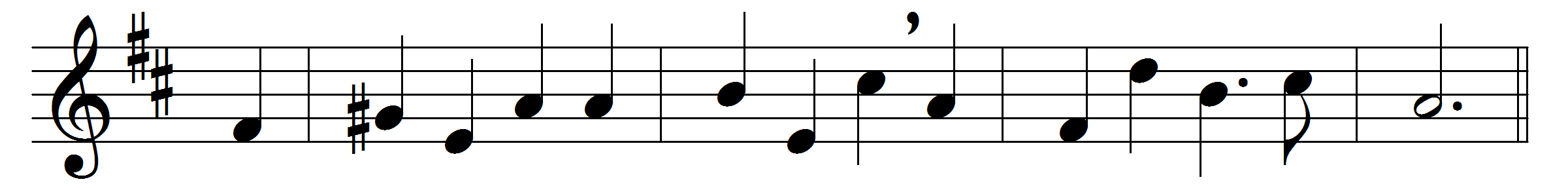 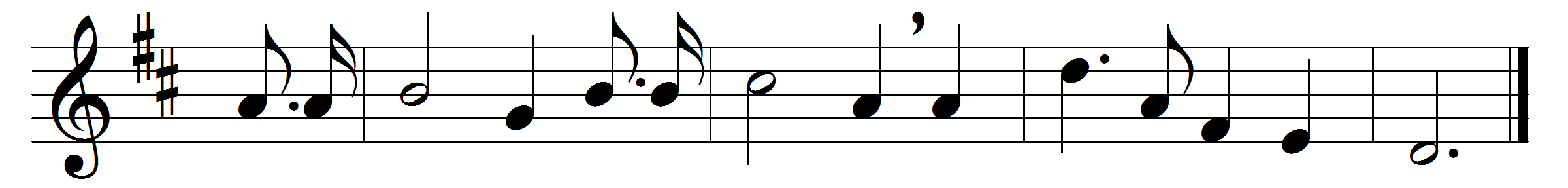 Away with gloom, away with doubt,
with all the morning stars we sing;
with all the sons of God we shout 
the praises of a King, 
Alleluia, alleluia, 
of our returning King. 

Away with death, and welcome life; 
in him we died and live again:
and welcome peace, away with strife,
for he returns to reign. 
Alleluia, alleluia, 
the Crucified shall reign. 

Then welcome beauty, he is fair; 
and welcome youth, for he is young; 
and welcome spring; and everywhere 
let merry songs be sung, 
Alleluia, alleluia, 
for such a King be sung.Words: Edward Shillito (1872-1948)Music: Robert George Thompson (1862-1934)